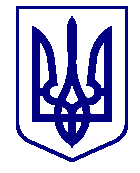 ВАРАСЬКА МІСЬКА РАДА____ сесія  VIII скликанняП Р О Є К Т      Р І Ш Е Н Н Я29.05.2023	м.Вараш	№2474-ПРР-VIII-4100Про затвердження громадянину                Олешу О.В.  проєкту землеустрою щодо відведення земельної ділянки, цільове призначення якої змінюється Розглянувши клопотання громадянина Олеша Олександра Вікторовича від 01.05.2023 року, поданий проєкт землеустрою, розроблений сертифікованим інженером-землевпорядником Книшук Н.О., враховуючи рекомендації постійної комісії з питань земельних відносин, містобудування та екології, керуючись статтями 12, 20, 186, 206 Земельного кодексу України, пунктом 34 частини першої статті 26, частиною першою статті 59 Закону України «Про місцеве самоврядування в Україні», Вараська міська рада    ВИРІШИЛА:	               1. Затвердити громадянину Олешу Олександру Вікторовичу проєкт землеустрою щодо відведення земельної ділянки, цільове призначення якої змінюється, для індивідуального садівництва площею 0,0951 га,  за рахунок земельної ділянки, яка перебуває у його власності із цільовим призначенням для ведення особистого селянського господарства та розташована за межами населеного пункту    с. Стара Рафалівка на території Вараської міської  ради.2. Змінити громадянину Олешу Олександру Вікторовичу цільове призначення земельної ділянки (кадастровий номер 5620889300:04:001:1555) площею 0,0951 га, яка перебуває у його власності  для ведення особистого селянського господарства на цільове призначення для індивідуального садівництва, що розташована за межами населеного пункту с. Стара Рафалівка на території Вараської міської ради.          3. Землевласнику використовувати земельну ділянку за цільовим призначенням.	         4. Контроль за виконанням рішення покласти на постійну комісію з питань земельних відносин, містобудування та екології.           Міський  голова 						Олександр МЕНЗУЛ